As part of a continuing effort to ensure the integrity of the New Hampshire Unemployment Insurance Program, an administrative review of your claim has been initiated and we are in the process of collecting and verifying information. If it is found that you may have received benefits to which you were not entitled, it may result in you being determined overpaid.When the administrative review is completed, you will be contacted again and given an opportunity to discuss the records and documents that were received.If you wish to discuss this matter or provide any additional information, PLEASE CALL ME AT (800) 852-3400 EXT.    If you do not respond by XX/XX/XXXX, I will presume that you do not wish to discuss this matter and the Department will move forward based upon available information.Sincerely,Benefit Payment Control InvestigatorPhone: (603) 228-4020 Fax: (603) 229-4390 Email: Si usted no puede leer esto, llame por favor a 1-800-266-2252 para una traduccion.DSN: 000197	THIS SPACE FOR OFFICIAL USE ONLY	PSN: 000197Page 1 of 1	ID: 000000018199622	NOTICE: JI38N1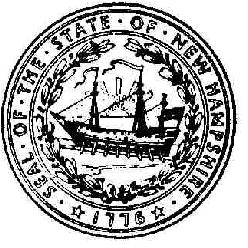 NEW HAMPSHIRE EMPLOYMENT SECURITY 
CLAIMANT AUDIT LETTERJFS-84400Claimant's Name	Social Security Number	***-**-XXXXDate Issued:XX/XX/XXXXReturn to:                                                                                                                                                    BENEFIT PAYMENT CONTROL                                                                                                                                           45 SOUTH FRUIT STREET                                                                                                                                               CONCORD NH 03301-4857Fax:	(603) 229-4390